Universidade Federal do Ceará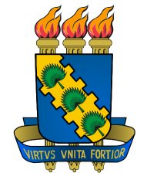 Centro de TecnologiaDepartamento de Engenharia Hidráulica e AmbientalCurso de Pós-Graduação em Engenharia Civil (Recursos Hídricos, Saneamento Ambiental e Geotecnia)PLANO DE TRABALHO1. TIPO DE COMPONENTE:1. TIPO DE COMPONENTE:Atividade (   )                  Disciplina ( x )                    Módulo (   )Atividade (   )                  Disciplina ( x )                    Módulo (   )2. NÍVEL:2. NÍVEL:                            Mestrado ( x )                        Doutorado (   )                            Mestrado ( x )                        Doutorado (   )3. IDENTIFICAÇÃO DO COMPONENTE:3. IDENTIFICAÇÃO DO COMPONENTE:Nome: ECOMOMIA E PLANEJAMENTO DOS RECURSOS HÍDRICOSCódigo:TDP7066Carga Horária 64Nº de Créditos:4Optativa:Sim (x )                                   Não (  )Obrigatória:      Sim (   )                                   Não (x)Área de Concentração:Recursos Hídricos4. DOCENTE RESPONSÁVEL:4. DOCENTE RESPONSÁVEL:Francisco de Assis de Souza FilhoFrancisco de Assis de Souza Filho5. JUSTIFICATIVA:5. JUSTIFICATIVA:O planejamento de recursos hídricos é instrumento essencial à gestão de recursos hídricos. A avaliação de projeto e os processos de alocação de água requerem conhecimento associados à economia. A disciplina de economia e planejamento apresenta a base conceitual e aplicações da área de recursos hídricos.O planejamento de recursos hídricos é instrumento essencial à gestão de recursos hídricos. A avaliação de projeto e os processos de alocação de água requerem conhecimento associados à economia. A disciplina de economia e planejamento apresenta a base conceitual e aplicações da área de recursos hídricos.6. OBJETIVOS:6. OBJETIVOS:Possibilitar que o aluno construa uma visão ampla sobre os problemas de gestão dos recursos hídricos e fornecer acesso a ferramentas e bibliografia relevante na área.  De forma específica objetiva-se ampliar o conhecimento dos alunos sobre a aplicação de métodos de economia e planejamento em problemas de recursos hídricos; contemplando-se para este fim a apresentação dos fundamentos de: (i) macroecomia e microeconomia, (ii) sociologia, (iii)avaliação econômica de projetos, (iv) análise do valor da água em suas múltiplas dimensões, (v) e análise de sistemas aplicada a recursos hídricos, (vi) tomada de decisão, (vii) administração dos recursos hídricos, (viii) planejamento aplicado aos recursos hídricos; (ix) avaliação da oferta e demanda hídrica de água; (x) alocação de água.Possibilitar que o aluno construa uma visão ampla sobre os problemas de gestão dos recursos hídricos e fornecer acesso a ferramentas e bibliografia relevante na área.  De forma específica objetiva-se ampliar o conhecimento dos alunos sobre a aplicação de métodos de economia e planejamento em problemas de recursos hídricos; contemplando-se para este fim a apresentação dos fundamentos de: (i) macroecomia e microeconomia, (ii) sociologia, (iii)avaliação econômica de projetos, (iv) análise do valor da água em suas múltiplas dimensões, (v) e análise de sistemas aplicada a recursos hídricos, (vi) tomada de decisão, (vii) administração dos recursos hídricos, (viii) planejamento aplicado aos recursos hídricos; (ix) avaliação da oferta e demanda hídrica de água; (x) alocação de água.7. EMENTA:7. EMENTA:Princípios do Gerenciamento de Recursos Hídricos, Conceitos Básicos de Economia aplicados aos Recursos Hídricos, Planejamento de Recursos Hídricos, Fundamentos de Análise de Sistemas aplicada aos Recursos Hídricos, Gestão de SecasPrincípios do Gerenciamento de Recursos Hídricos, Conceitos Básicos de Economia aplicados aos Recursos Hídricos, Planejamento de Recursos Hídricos, Fundamentos de Análise de Sistemas aplicada aos Recursos Hídricos, Gestão de Secas8. PROGRAMA DA DISCIPLINA/ATIVIDADE/MÓDULO:8. PROGRAMA DA DISCIPLINA/ATIVIDADE/MÓDULO:Problematização: Planejamento e Economia para o Gerenciamento de Recursos HídricosAnálise de Sistema em Recursos Hídricos: tomada de decisão (operação de hidrossistemas, otimização)Fundamentos de Economia Avaliação econômica de projetos: (a) Engenharia Econômica; (b) Análise Benefício Custo,  Análise Custo Efetividade e Rateio de Custos; Valor da Água e Tomada de Decisão: (a) Valor de água: eficiência e ética (b) Elementos de Multi-objetivo e Multicritério Fundamentos do Planejamento de Recursos Hídricos I: Prospectiva Estratégica, Adaptação, Resiliência, RobustezFundamentos do Planejamento de Recursos Hídricos II: Planos de Bacia, Plano de Segurança Hídrica e Plano de Segurança da ÁguaFundamentos do Planejamento de Recursos Hídricos III: Análise e cenariazação dos usos da água (urbano, irrigação, industrial e hidroelétrico) Gestão de Recursos Hídricos em um Mundo em Mudança: Economia, Clima e UrbanizaçãoGestão dos Recursos Hídricos no Brasil: Sistema de Gerenciamento, Base Legal e instrumentos de Gestão (Planejamento, Outorga, Cobrança, Enquadramento e Sistema de Gestão)Alocação de ÁguaPlanos de SecasEstudo de Caso I : Gestão de Recursos Hídricos no Brasil (Outorga e Cobrança): União, São Paulo, Minas, Rio de Janeiro, PernambucoEstudo de Caso II: Espanha, EUA (Colorado e Califórnia), México, Chile, Austrália, França, China, AlemanhaDesafios para a Gestão Adaptativa dos Recursos HídricosConclusão da Disciplina- Síntese e RecomendaçõesProblematização: Planejamento e Economia para o Gerenciamento de Recursos HídricosAnálise de Sistema em Recursos Hídricos: tomada de decisão (operação de hidrossistemas, otimização)Fundamentos de Economia Avaliação econômica de projetos: (a) Engenharia Econômica; (b) Análise Benefício Custo,  Análise Custo Efetividade e Rateio de Custos; Valor da Água e Tomada de Decisão: (a) Valor de água: eficiência e ética (b) Elementos de Multi-objetivo e Multicritério Fundamentos do Planejamento de Recursos Hídricos I: Prospectiva Estratégica, Adaptação, Resiliência, RobustezFundamentos do Planejamento de Recursos Hídricos II: Planos de Bacia, Plano de Segurança Hídrica e Plano de Segurança da ÁguaFundamentos do Planejamento de Recursos Hídricos III: Análise e cenariazação dos usos da água (urbano, irrigação, industrial e hidroelétrico) Gestão de Recursos Hídricos em um Mundo em Mudança: Economia, Clima e UrbanizaçãoGestão dos Recursos Hídricos no Brasil: Sistema de Gerenciamento, Base Legal e instrumentos de Gestão (Planejamento, Outorga, Cobrança, Enquadramento e Sistema de Gestão)Alocação de ÁguaPlanos de SecasEstudo de Caso I : Gestão de Recursos Hídricos no Brasil (Outorga e Cobrança): União, São Paulo, Minas, Rio de Janeiro, PernambucoEstudo de Caso II: Espanha, EUA (Colorado e Califórnia), México, Chile, Austrália, França, China, AlemanhaDesafios para a Gestão Adaptativa dos Recursos HídricosConclusão da Disciplina- Síntese e Recomendações9. FORMA DE AVALIAÇÃO:9. FORMA DE AVALIAÇÃO:O sistema de notas de zero a dez será usada para avaliar cada uma das atividades.	Trabalho de Casa   (TR)	                      20%	Seminário (SE)	20%	Artigo Final (AF)	20%	Leitura Complementar (LR) 	10%                                                    Avaliação Parcial (AP)                        30%  O sistema de notas de zero a dez será usada para avaliar cada uma das atividades.	Trabalho de Casa   (TR)	                      20%	Seminário (SE)	20%	Artigo Final (AF)	20%	Leitura Complementar (LR) 	10%                                                    Avaliação Parcial (AP)                        30%  10. BIBLIOGRAFIA: 10. BIBLIOGRAFIA: “Water Resources Systems Planning and Management: An Introduction to Methods, Models and Applications” de Daniel P. Loucks and Eelco van Beek “Water Resources Managment: Principles, Regulations, and Cases” de Neil S. GriggNotas de Aula de Economia e Planejamento do Prof. Vicente Vieira“Introdução a Microeconomia” de Joseph Stiglitz e Carl Walsh Livros Macroeconomia - Teorias e Aplicações - 2ª Ed. 2013 - Richard T. Froyen “Water Resources Systems Planning and Management: An Introduction to Methods, Models and Applications” de Daniel P. Loucks and Eelco van Beek “Water Resources Managment: Principles, Regulations, and Cases” de Neil S. GriggNotas de Aula de Economia e Planejamento do Prof. Vicente Vieira“Introdução a Microeconomia” de Joseph Stiglitz e Carl Walsh Livros Macroeconomia - Teorias e Aplicações - 2ª Ed. 2013 - Richard T. Froyen 